2. RAZRED, 20.3.2020.HRVATSKI JEZIKPročitaj priču (Č- str.104, 105) napisati u pisanku:Školski uradak        20.III.2020.Medvjed KruškićS. Femenić (Napiši odgovore potpunim rečenicama, pitanja ne treba prepisivati.)Tko je glavni lik priče?Tko je javio da dolazi zima?Koliko će dugo medvjed spavati?Što je često sanjao?Što se dogodilo nakon stote noći?Možeš nacrtati ilustraciju ove priče.Za DZ nauči čitati priču. Ako želiš, možeš riješiti i zadatke u radnoj bilježnici, na stranicama 102 i 103.MATEMATIKAŠkolski uradak        20.III.2020.Množenje broja 3 i dijeljenje brojem 3(Otvori udžbenik za matematiku, str.53. Riješi 1. zadatak.)U bilježnicu zapiši zadatke množenja kao uzastopnog zbrajanja broja 3.1 3= 3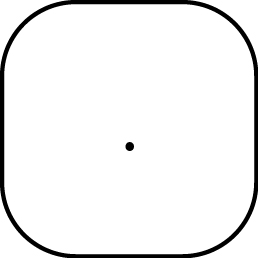 2 3 = 3 + 3 = 63 3 = 3 + 3 + 3 =4 3=5 3=6 3=7  3=8  3=9  3 =10  3 =Za DZ napiši tablicu množenja brojem 3, podijeli umnoške i obrazloži. Radi ovako:1  3 = 3     3 : 3= 1 jer je 1  3 = 32  3 =         6 : 3 =    jer je -dalje nastavi sam /samaPRIRODA I DRUŠTVONapisati u pisanku:Vode u zavičajuPročitaj tekst u udžbeniku, str.36. Zapiši u pisanku:VODE U PRIRODI                        TEKUĆICE                                                                      STAJAĆICE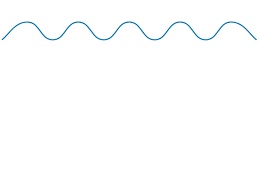 vode koje teku  :                                                               - vode koje ne teku:potoci i rijeke                                                                         bare, jezera, morePotoke, rijeke, bare i jezera nazivamo SLATKOVODNIM vodama.More je velika SLANA voda.22. ožujka je Svjetski dan voda.Čuvajmo vode u zavičaju!Za DZ odgovori na pitanja iza teksta na stranici 36. PAZI! Prije odgovaranja još jednom pročitaj tekst u udžbeniku!